Муниципальное дошкольное образовательное учреждение детский сад «Рябинка» поселка НовкиМетодическая разработка НОД интегрированного логопедического занятия (с использованием ИКТ).Направление: экономическое воспитание дошкольниковТема: «Слова «хочу» и «надо»»Подготовил:Учитель-логопедСафронова А.И.Тема: Экономическое воспитание дошкольниковНазвание: Слова «хочу» и «надо»Возрастная группа : подготовительная группа Цель: формирование элементов финансовой грамотности, навыка аргументированной связной речи	 дошкольниковПрограммное содержание:Воспитательные задачи:- воспитывать принятие социокультурных ценностей, правил и норм поведения в интересах человека и общества; - Стимулировать мотивацию к бережливости;-Определить разницу между понятиями «хочу» и «надо».Речевые задачи:– способствовать развитию связной речи в ходе работы;– ввести в активный словарь детей слова: потребность, возможность, необходимость выбора.Развивающие задачи– развивать координацию движений;– создать игровую образовательную ситуацию развития познавательной активности, начало формирования финансово-экономического мышления, социальных и нравственных качеств, ответственности ребёнка через наблюдение и общение.Образовательные задачи:-способствовать формированию первоначальных представлений о потребностях, помочь детям осознать роль денег в жизни людей;-формировать разумное отношение к расходованию денег.Материалы и оборудование: ноутбук, проектор, микрофон, мультфильм «Богатый бобренок» серия №2 «Слова «хочу» и «надо»», кошелек, монеты с заданиями, презентация.Взаимосвязь с другими видами деятельности:-до НОД: проведение беседы «Что можно и что нельзя купить за деньги»-после НОД: продолжение работы с интерактивным мультсериалом «Богатый бобренок»Сотрудничество с семьями воспитанников: До НОД: домашний просмотр первой серии мультсериала «Богатый бобренок» под названием «Семья» https://bobrenok.oc3.ru/ После НОД: выполнение домашних заданий от учителя- логопеда по развитию связной речи.Ход НОД.Этапы деятельностиСодержание деятельностиВремя проведенияПроцесс вовлечения в деятельностьПроцесс целеполаганияПроцесс проектирования и планирования деятельностиПроцесс осуществления деятельностиРефлексияУчитель-логопед:- Здравствуйте, ребята дорогие! Я - рада встречи с вами Учитель-логопед предлагает детям встать вкруг, взяться за руки и улыбнуться и поприветствовать друг-другу, читает стихотворениеДобрый день, добрый час! Как я рада видеть вас.  Соберемся дружно в круг Крепко за руки возьмемся И друг другу улыбнемся При помощи микрофона дети приветствуют друг друга по именам  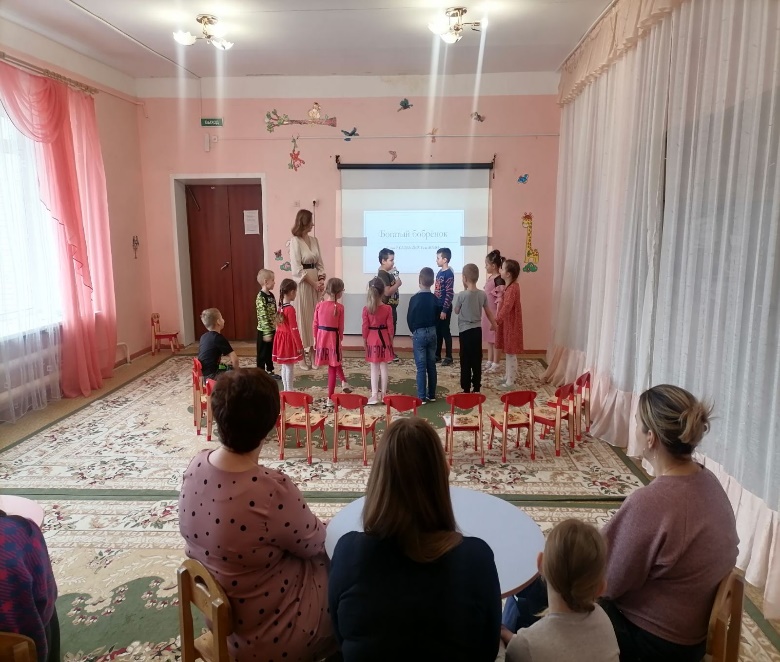 Учитель-логопед обращает внимание детей на пол. На полу группы лежит кошелек.Учитель-логопед:- Ой, ребята, а что это?-Конечно, кошелек. Хм, что он здесь делает?Ответы детей-Действительно, его кто-то потерял. Как нам узнать больше о владельце кошелька?Ответы детейУчитель-логопед:-  Предлагаю его открыть. N открой, пожалуйста, кошелек. В кошельке пусто. Выпадает листок с заданием.-N, прочитай записку.ВЫ ЗАДАНЬЯ ВЫПОЛНЯЙТЕ И МОНЕТЫ СОБИРАЙТЕ. КАК МОНЕТЫ СОБИРЕТЕ, ВЫ ХОЗЯИНА НАЙДЕТЕ.-Ребята, что же нам надо сделать?Ответы детей-Верно, найти хозяина кошелька и вернуть нашу находку.- А как нам это сделать?Ответы детей-Отлично, воспользуемся подсказкой из записки. Соберем монеты, и они приведут нас к владельцу кошелька.Учитель-логопед- Дети, оглядите внимательно группу, кто видит монету.-Молодцы, первую монету нашли. Прочитайте, что на ней написано.ВЫ РЕБЯТА НЕ ЗЕВАЙТЕ,РТЫ ПОШИРЕ ОТКРЫВАЙТЕ,И ЗАРЯДКУ ЯЗЫКАПОВТОРЯЙТЕ НА УРА.Учитель- логопед:-Сегодня наш Весёлый Язычок проснулся, открыл «Окошечко», «Почистил зубки» и отправился за покупками. Пришёл он в магазин и глаза его разбежались. И то хочется купить и другое. Но он хорошо помнил, что ему нужно! Он купил «Часик», они тикали (показ), купил «Чашечку», т.к. прежняя у него разбилась, и сковородочку. Язычок очень любил печь «Блинчики». И отправился домой, т.к. денежки в его кошелёчке закончились.- Какие вы умницы! Отличная зарядка получилась. Положим монету в кошелек.- Ищете следующую монету.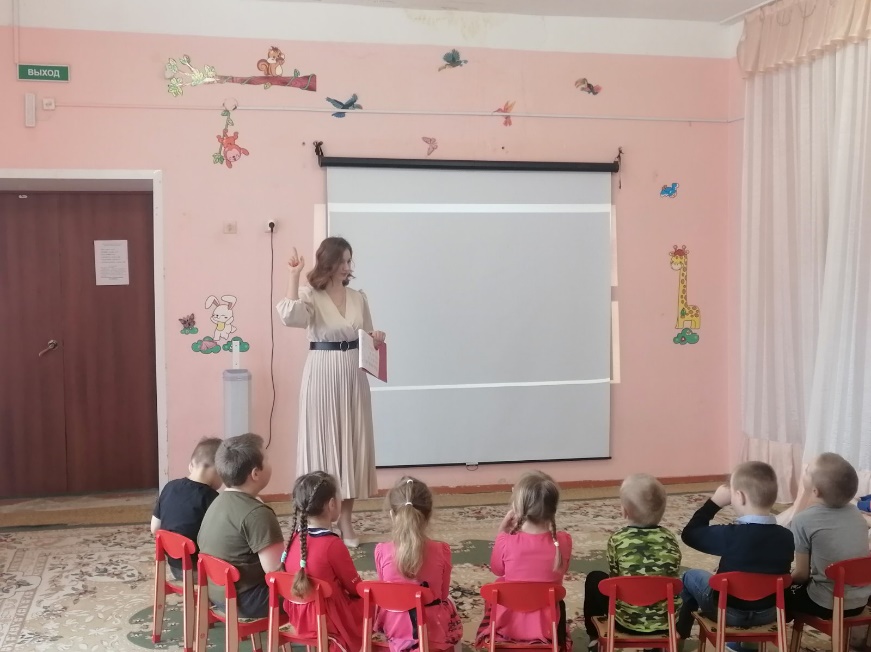 Дети ищут монету по группе.- Нашли! Читайте задание.КТО В ЛЕСУ БОГАЧЕ ВСЕХИ РАССКАЖЕТ ПРО УСПЕХ?НА ЭРАН ВЫ ПОСМОТРИТЕИ МУЛЬТФЛЬМ ВЫ ИЗУЧИТЕ.Учитель- логопед:- Интересное задание. Ребята, я знаю про какой мультфильм идет речь. А вы догадались? Конечно, «Богатый бобренок». С первой серией вы уже знакомы. А вторая серия называется – «Слова «хочу» и «надо»».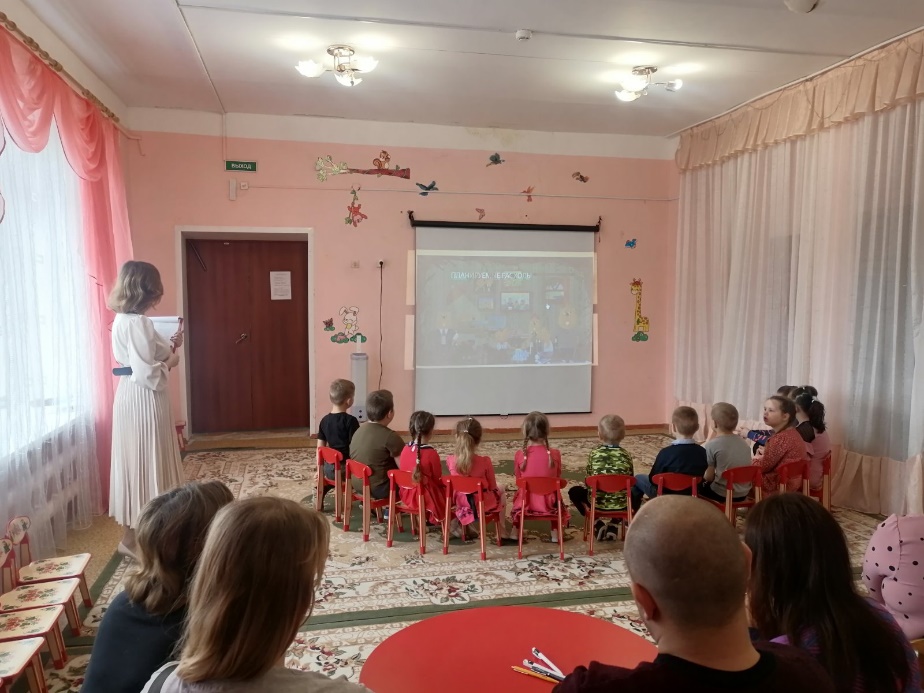 Просмотр интерактивного мультфильма.СОДЕРЖАНИЕ: Просмотр мультфильма даст детям возможность убедиться в том, что в каждой семье имеется потребность в еде, одежде, жилье, а также определить для себя разницу между такими понятиями, как “хочу” и “надо”.  Беседа по просмотренному материалуУчитель- логопед задает вопросы детям:•Что означают и чем отличаются слова «Хочу» и «Надо»? • Без чего человек не может обойтись? • Почему мы хотим иметь те или другие вещи? • Почему люди приобретают больше, чем им необходимо? • Можно ли хорошо жить, имея мало вещей? Ответы детейУчитель- логопед:- Ребята, вы большие молодцы! Есть вещи, без которых комфортная жизнь человека невозможна это: еда, одежда, жилье. А есть вещи, без которых мы можем обойтись, но они делают нашу жизнь приятнее. И нужно разделять понятия «хочу» и «надо».- Дети, кто заметил следующую монету?- Читайте задание.ВАШИ РУКИ НЕ ДЛЯ СКУКИНОГИ, РУКИ РАЗОМНИТЕИ МОНЕТУ ПОЛУЧИТЕФизкультминутка «Магазин» «Магазин»Корзину в руки мы берем (берут воображаемую корзину)По магазину мы идем (шагают на месте)В магазине же на полках (поднимают руки вверх)Не пальто и не футболки (качают головой в знак отрицания)Вкусно пахнет здесь всегда, (повороты головы в разные стороны)Окружает нас еда (делают круг из рук над головой).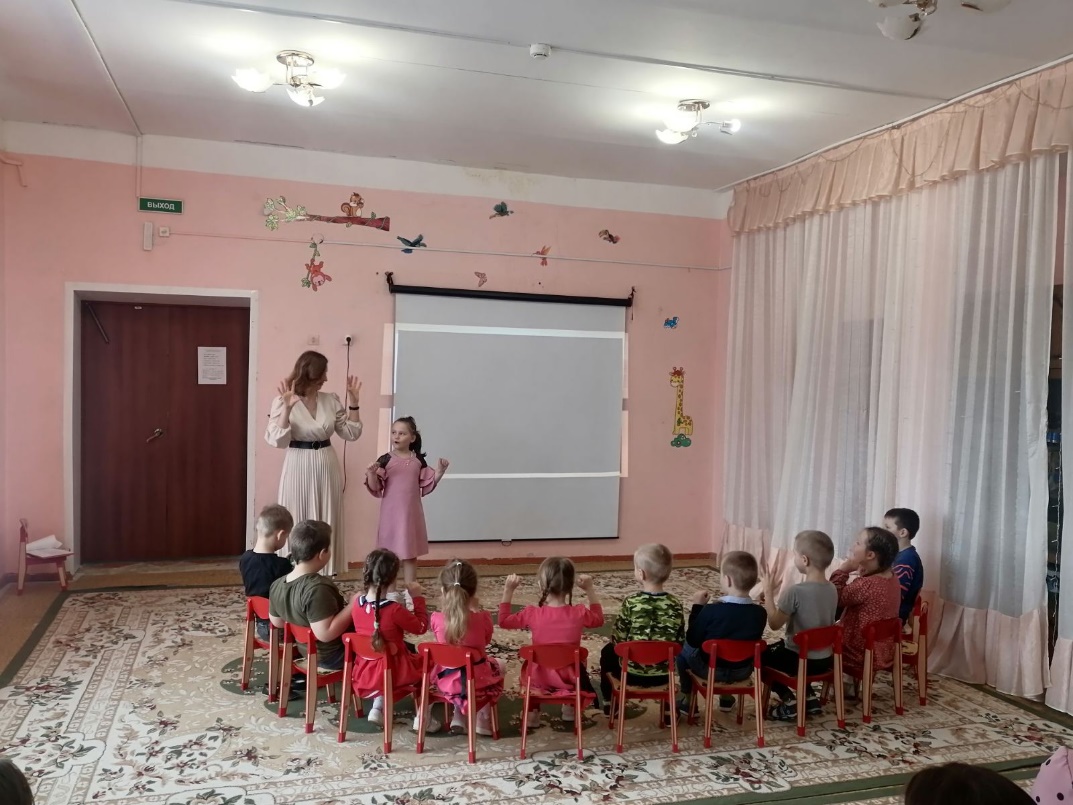 Учитель- логопед:- Положим еще одну монету в кошелек. Кто заметил следующую монету?- Читай задание.В МАГАЗИН ВЫ ОТПРАВЛЯЙТЕСЬ,И К БОРЩУ ВЫ ЗАКУПАЙТЕСЬСАМОЕ НУЖНОЕ ВОЗЬМИТЕДА СЕМЬЮ НЕ РАЗОРИТЕ!Просмотр интерактивной презентации. «В магазине». Среди товаров дети ищут необходимые.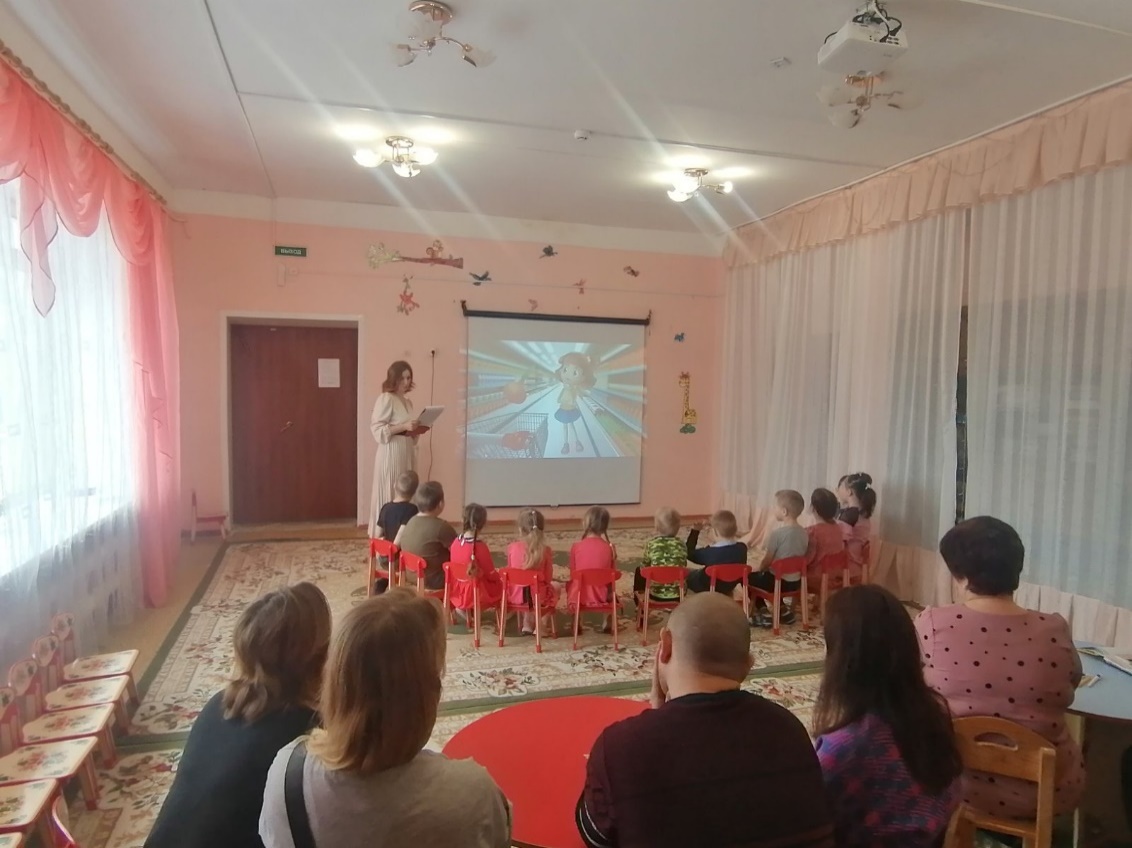 Учитель- логопед:- Ребята, вы отлично справились! Осталась последняя монета. Отыщите ее. -Читайте!ЭТО Я- БОБРЕНОК ПОТЕРЯЛ СВОЙ КОШЕЛЕКБУДУ ОЧЕНЬ РАД ТОМУКТО МНЕ ЕГО ВЕРНЕТ! Учитель- логопед:- Дети, чей это кошелек? Вернем владельцу?Ответы детей. Дети, что мы сегодня нашли? Кому вернули кошелек? Ребята, о чем мы узнали сегодня на занятие? Чем отличаются слова «хочу» и «надо»?5мин3 мин2 мин20 мин5 мин